Name_________________________________						Music 9 – Test 2 Theory ReviewScale Writing: 3pts/questionWrite a major scale with accidentals (sharps and flats) beginning and ending on the following notes1. Eb – Major Scale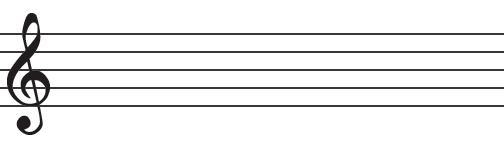 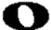 2. E – Major Scale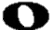 3. Ab – Major Scale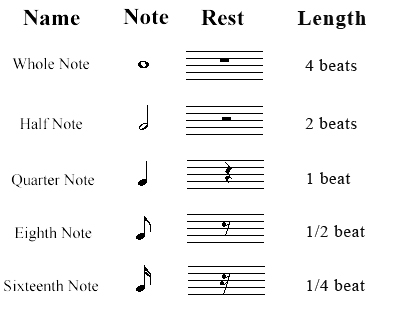 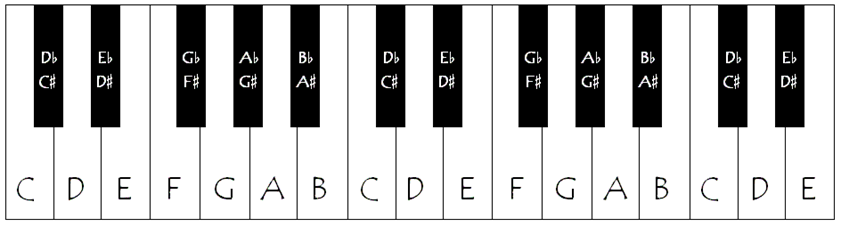 Draw the Bar Lines: 3pts/questionBased on the time signature, divide these pieces of music into measures 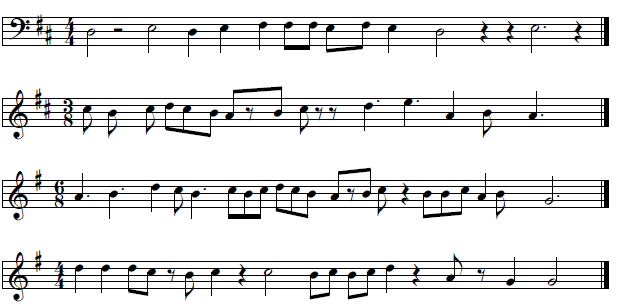 